        بسمه تعالی                                                                                  آموزش و پرورش شهرستان خوی                                        تاریخ :  15/8/ 96نام و نام خانوادگی :                                                                       دبستان شهید بابالو                                                      پایه چهارم یک                                                                 آزمون فارسی ( درس 3 و 4)                                                       نام معلم :  آقای گلوانی                                         بسمه تعالی                                                                                  آموزش و پرورش شهرستان خوی                                        تاریخ :  15/8/ 96نام و نام خانوادگی :                                                                       دبستان شهید بابالو                                                      پایه چهارم یک                                                                 آزمون فارسی ( درس 3 و 4)                                                       نام معلم :  آقای گلوانی                                         بسمه تعالی                                                                                  آموزش و پرورش شهرستان خوی                                        تاریخ :  15/8/ 96نام و نام خانوادگی :                                                                       دبستان شهید بابالو                                                      پایه چهارم یک                                                                 آزمون فارسی ( درس 3 و 4)                                                       نام معلم :  آقای گلوانی                                 ردیفسوالات امتیازالف   بپتجد معنی کلمات زیر را در مقابل آنها بنویسید.  حدس زدن ( ............................................. )                          معذرت خواستن ( ............................................ )  حیلت ساز  ( ............................................ )                            مرغان ( ............................................ ) طعمه ( ............................................ )                                     حکیم ( ............................................ )تعلیم ( ............................................ )                                      قصد ( ............................................ )درست یا نادرست بودن جمله های زیر را مشخص کنید.چشم چپ الاغ کور بود و پای راستش می لنگید.                                               درست                          نادرستحکیم برای اندوختن دانش به سفر رفت.                                                          درست                         نادرست علم و دانش سرمایه ای است که هیچ گاه از بین نمی رود.                                 درست                         نادرستمرد از شنیدن نشانی های درست پسر، تعجب کرد.                                          درست                         نادرستمعنی بیت های زیر را بنویسید.                              زاغکی، قالب پنیری دید                                به دهان برگرفت و زود پرید.....................................................................................................................................................................................................                             روبه پر فریب و حیلت ساز                                 رفت پای درخت و کرد آواز   .....................................................................................................................................................................................................                              طُعمه افتاد چون دهان بگشود                           روبهک جست و طعمه را بِربُود.....................................................................................................................................................................................................شاعر شعر « روباه و زاغ » ، ............................................... و نویسنده ی درس « ارزش علم» ، ............................................. هستندبا توجه به شعر حفظی « روباه و زاغ » بیت بعدی بیت های زیر را بنویسید.روبه پر فریب و حیلت ساز                                                            پر و بالت سیاه رنگ و قشنگ    رفت پای درخت و کرد آواز                                                          نیست بالاتر از سیاهی رنگ...................................................................................                   ......................................................................................................................................................................                  .....................................................................................به سوالات زیر پاسخ کامل و تشریحی بدهید.1) کلمات هم آوا را با مثال توضیح دهید.2) مراحل قصه گویی را بنویسید.3) چرا مرد از پسر عذر خواهی کرد؟4) منظور حکیم از اینکه گفت: « به دست آورید، آنچه را ماندنی است» چیست؟5) از درس « راز نشانه ها » چه چیزهایی یاد گرفته اید؟( 4مورد)دوستان گلم شاد باشید-گلوانیبازخورد معلم :   خیلی خوب         خوب           قابل قبول           نیاز به تلاش بیشتر                                  جمع امتیاز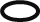 بازخورد اولیا ء :بازخورد معلم :   خیلی خوب         خوب           قابل قبول           نیاز به تلاش بیشتر                                  جمع امتیازبازخورد اولیا ء :